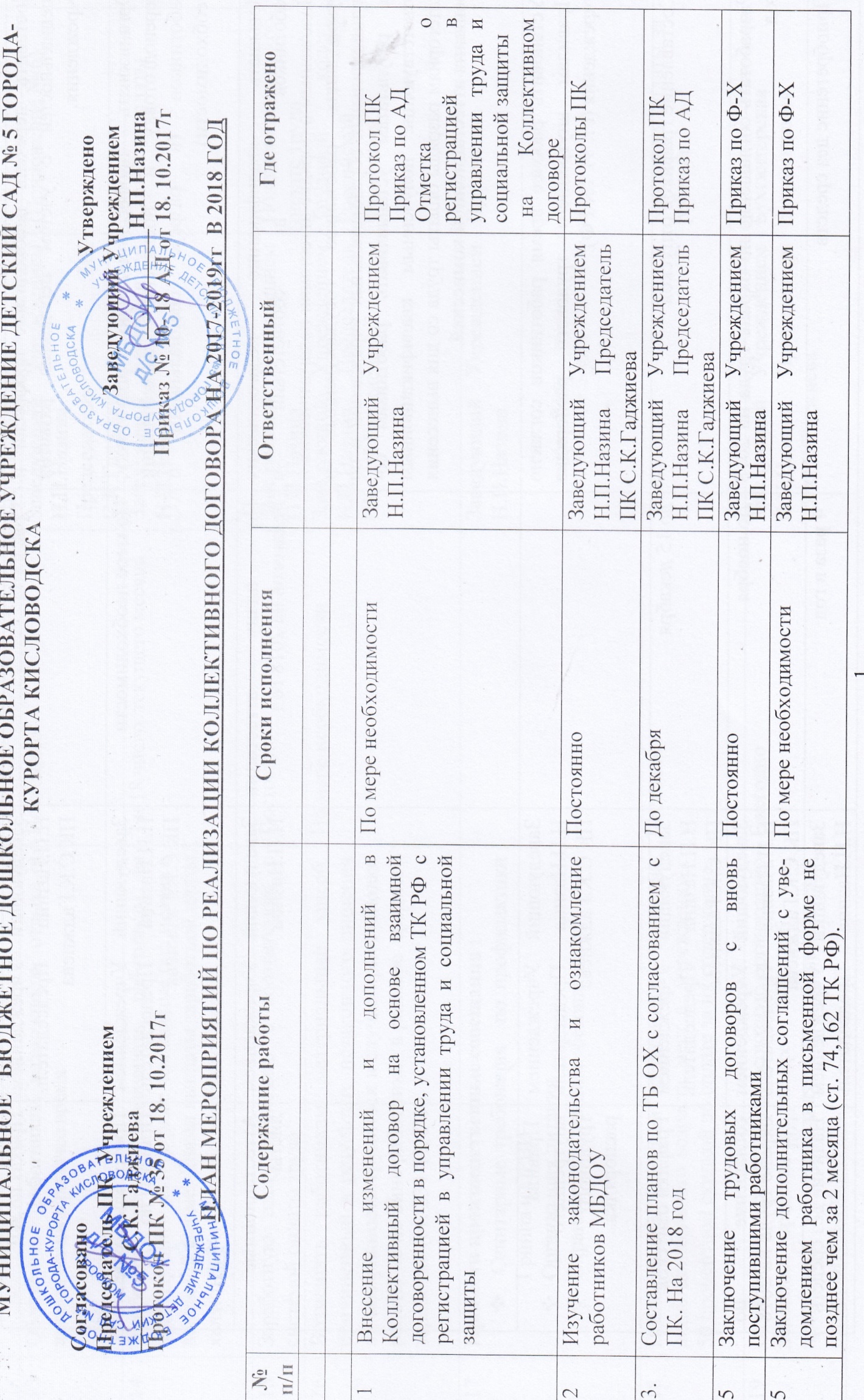 6Составить перечень необходимых профессий и специальностей с учетом перспектив развития учреждения.1 раз в годЗаведующий Учреждением Н.П.Назина Председатель ПК С.К.ГаджиеваПриказ по АД7Организовать профессиональную подготовку, переподготовку и повышение квалификации  работников (в разрезе специальности и необходимости)По мере необходимостиЗаведующий Учреждением Н.П.Назина Председатель ПК С.К.ГаджиеваПротоколы обученияПриказы по АД8Повышать квалификацию педагогических работников  в соответствии с
Положением о порядке аттестации педагогических и руководящих работников государственных и муниципальных образовательных учреждений и по ее результатам устанавливать работникам соответствующие полученным квалификационным категориям разряды оплаты труда со дня вынесения решения аттестационной комиссией.По плану аттестации педагогов на 2018 годЗаведующий Учреждением Н.П.Назина Аттестационные листы9 Установить рабочее время работников согласно Правилам внутреннего трудового распорядка учреждения (ст. 91 ТК РФ).Заведующий Учреждением Н.П.Назина Председатель ПК С.К.Гаджиева Правила внутреннего трудового распорядка.10Составление графиков отпусковдо 15 декабря Заведующий Учреждением Н.П.Назина Председатель ПК С.К.ГаджиеваГрафики отпусков11Разработать соглашение по охране труда на 2018 годДо ноябряЗаведующий Учреждением Н.П.Назина Председатель ПК С.К.Гаджиевасоглашение по охране труда на 2018 год12Приобретение дез средств 4 раза в годЗаведующий Учреждением Н.П.Назина Председатель ПК С.К.ГаджиеваНаличие дез средств13Обеспечить  работникам возможность отдыха и приема пищи в рабочее время ПостоянноЗаведующий Учреждением Н.П.Назина Председатель ПК С.К.Гаджиева(Приложение № 6)14Заработную плату выплачивать работникам за предыдущий месяц не реже чем каждые пол месяца в денежной форме. Днями выплаты заработной платы являются 3 и 18 число  текущего месяца3 и 18 число  текущего месяцаЗаведующий Учреждением Н.П.Назина Карточки оплаты 15Заработную плату исчислять в соответствии с системой оплаты труда ПостоянноЗаведующий Учреждением Н.П.Назина Положением об оплате труда16Возмещать работникам материальный ущерб, причиненный в результате незаконного лишения их возможности трудиться в случае приостановки работы не по вине работника,  в размере  среднего заработка (ст. 234 ТК РФ)По мере необходимостиЗаведующий Учреждением Н.П.Назина Председатель ПК С.К.ГаджиеваТрудовой кодекс Российской Федерации17Провести производственные совещания : Санитарные требования  по профилактики Гриппа и ОРВИОрганизация питанияОхрана труда и техника  безопасностиЗаведующий Учреждением Н.П.Назина Протоколы 18Предоставлять младшим воспитателям, имеющим детей дошкольного возраста, мест в  учреждении с 50 процентной скидкой по оплате за их содержание.ПостоянноЗаведующий Учреждением Н.П.Назина Квитанция оплаты за ребенка19Отчислять в первичную профсоюзную организацию денежные средства в размере  800 руб.  на проведение культурно-массовой и физкультурно-оздоровительной работы.ЕжегодноЗаведующий Учреждением Н.П.Назина Председатель ПК С.К.ГаджиеваБухгалтерская документация20Предоставлять дополнительные выходные дни лицам по его письменному заявлению, осуществляющим уход за детьми-инвалидами до  исполнения  им 18 лет (ст.262 ТК.РФ).По  мере необходимостиЗаведующий Учреждением Н.П.Назина Председатель ПК С.К.ГаджиеваПриказы  Ф-Х21Обеспечить право работников учреждения на здоровые и безопасные условия труда, внедрение современных средств безопасности труда, предупреждающих производственный травматизм и возникновение профессиональных заболеваний работников (ст. 219 ТК РФ).ПостоянноЗаведующий Учреждением Н.П.Назина Председатель ПК С.К.ГаджиеваАкты комиссии по ОХ, приказы по АД22 Создать  комиссию по охране труда1 раз в кварталПредседатель комиссииПриказ по АД23Проведение Дней охраны трудаСогласно плануПредседатель комиссииПлан проведения дней охраны труда24Заключить соглашение по охране труда  с определением в нем организационных и технических мероприятий по охране и безопасности труда, сроков их выполнения, ответственных должностных лиц.Согласно СоглашениюЗаведующий Учреждением Н.П.Назина Председатель ПК С.К.ГаджиеваСоглашение по охране труда25Обеспечить наличие нормативных и справочных материалов по охране труда, правил, инструкций, журналов инструктажа и других материалов за счет учреждения.ПостоянноЗаведующий Учреждением Н.П.Назина Председатель ПК С.К.ГаджиеваБиблиотека по охране труда26Обеспечивать работников специальной одеждой, обувью и другими средствами индивидуальной защиты, а также моющими и обезвреживающими средствами в соответствии с отраслевыми нормами и утвержденными перечнями профессий и должностей (приложение № 3).Согласно перечнюЗаведующий Учреждением Н.П.Назина Заведующий  хозяйством Тарасова Н.В.Перечень 27Обеспечить приобретение, хранение, стирку, сушку, дезинфекцию и ремонт средств индивидуальной защиты, спецодежды и обуви за счет работодателя (ст. 221 ТК РФ).ПостоянноЗаведующий Учреждением Н.П.Назина Заведующий  хозяйством Тарасова Н.В.График28Обеспечить обязательное социальное страхование всех работающих по трудовому договору от несчастных случаев на производстве и профессиональных заболеваний в соответствии с федеральным законом.ПостоянноЗаведующий Учреждением Н.П.Назина Бухгалтерская документация29Проводить своевременное расследование несчастных случаев на производстве в соответствии с действующим законодательством и вести их учет.По мере необходимостиКомиссия по расследованию несчастных случаевДокументация по расследованию несчастных случаев30Обеспечить гарантии и льготы работникам, занятым на тяжелых работах и работах с вредными и (или) опасными условиями труда ( ст 117 ТК РФ, письмо Госкомтруда СССР и ВЦСПС от 28.08.1986 года № 2999-МК и Минфина СССР от 20.08.1986 года № 23-1-8)ПостоянноЗаведующий Учреждением Н.П.Назина Документы по аттестации рабочих мест по условиям труда31Осуществлять совместно с профкомом контроль над состоянием условий и охраны труда, выполнением соглашения по охране труда.Согласно плануЗаведующий Учреждением Н.П.Назина ПриказыПлан работы комиссии по охране труда32Обеспечить прохождение бесплатных обязательных предварительных и периодических медицинских осмотров (обследований) работников, а также внеочередных медицинских осмотров (обследований) работников  в соответствии с медицинским заключением с сохранением за ними места работы (должности) и среднего заработка.Согласно графикуЗаведующий Учреждением Н.П.Назина Председатель ПК С.К.ГаджиеваМедицинские книжки33Приобретать путевки на лечение и отдых.Согласно графикуЗаведующий Учреждением Н.П.Назина Председатель ПК С.К.Гаджиева Папка по оформлению путёвок34Информировать коллектив учреждения о расходовании средств социального страхования на оплату пособий, больничных листов, лечение и отдых.Один раз в полгодаЗаведующий Учреждением Н.П.Назина Председатель ПК С.К.ГаджиеваПротоколы ПК35Осуществлять в установленном порядке контроль над соблюдением трудового законодательства и иных нормативных правовых актов, содержащих нормы трудового права Один раз в полгодаПредседатель ПК С.К.ГаджиеваПротоколы ПК36Проведение инструктажей1 раз в кварталЗаведующий Учреждением Н.П.Назина Заведующий  хозяйством Тарасова Н.В.Журнал № 2 Инструктаж на рабочем месте37Разработка и обновление инструкцийПо мере необходимостиЗаведующий Учреждением Н.П.Назина Заведующий  хозяйством Тарасова Н.В.Журнал учета инструкцийПротоколы ПКПриказы по АД38Обеспечить ежемесячное бесплатное перечисление на счет профсоюзной организации членских профсоюзных взносов из заработной платы работников, являющихся членами профсоюза, при наличии их письменных заявлений.ежемесячноЗаведующий Учреждением Н.П.Назина Бухгалтерия39Предоставлять профкому необходимую информацию по любым вопросам труда и социально-экономического развития  учреждения.По мере необходимостиЗаведующий Учреждением Н.П.Назина 40Представлять и защищать права и интересы членов профсоюза по социально-трудовым
вопросам в соответствии с Федеральным законом "О профессиональных союзах, их правах и гарантиях деятельности" и ТК РФ.По мере необходимостиЗаведующий Учреждением Н.П.Назина 41Осуществлять контроль над соблюдением работодателем и его представителями трудового законодательства и иных нормативных правовых актов, содержащих нормы трудового права.1 раз в полгодаПредседатель ПК С.К.ГаджиеваПротокол ПК42.Осуществлять контроль над правильностью расходования фонда заработной платы, надтарифного фонда, фонда экономии заработной платы, внебюджетного фонда и иных фондов учреждения.1 раз в полгодаПредседатель ПК С.К.ГаджиеваПротокол  ПК43Осуществлять контроль над правильностью ведения и хранения трудовых книжек работников, за своевременностью внесения в них записей, в т. ч.  при присвоении квалификационных категорий по результатам аттестации работников.1 раз в полгодаПредседатель ПК С.К.ГаджиеваТрудовые книжки44Осуществлять совместно с комиссией по социальному страхованию контроль над своевременным назначением и выплатой работникам пособий по обязательному социальному страхованию1 раз в годПредседатель ПК С.К.ГаджиеваПротокол  ПК45Участвовать в работе комиссии по социальному страхованию, совместно с  советом профсоюза по летнему оздоровлению детей работников  учреждения и обеспечению их новогодними подарками.1 раз в годПредседатель ПК С.К.ГаджиеваПротокол  ПК46Совместно с комиссией по социальному страхованию вести учет нуждающихся в санаторно-курортном лечении, своевременно направлять заявки уполномоченному района, города.ПостоянноПредседатель ПК С.К.ГаджиеваДокументы по оформлению санаторно-курортного лечения47Осуществлять контроль над правильностью и своевременностью предоставления работникам отпусков и их оплаты.ПостоянноПредседатель ПК С.К.ГаджиеваГрафик отпусков48Заслушивать информацию заведующей по  выполнению условий Коллективного договора1 раз в годПредседатель ПК С.К.ГаджиеваПротокол производственного  собрания49Участвовать в работе комиссий учреждения по тарификации, аттестации педагогических работников, аттестации рабочих мест по условиям труда, охране труда и других.1 раз в годПредседатель ПК С.К.ГаджиеваТарификационный список50Осуществлять контроль над соблюдением порядка проведения аттестации педагогических работников  учреждения.По мере необходимостиПредседатель ПК С.К.ГаджиеваМатериал по аттестации  педагогических работников51 Осуществлять культурно-массовую и физкультурно-оздоровительную работу в учрежденииСогласно плануПредседатель ПК С.К.ГаджиеваПротокол производственного совещания52Провести консультации с работниками Учреждения на следующие темыНовые правила прекращения трудового договораПорядок расследования несчастных случаевПрава и обязанности педагогических работников согласно ПрофстандартамВ течении 2017-2019г.г.Заведующий Учреждением Н.П.Назина  Оформление папки с консультациями